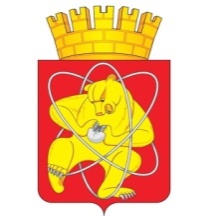 Городской округ«Закрытое административно – территориальное образование  Железногорск Красноярского края»АДМИНИСТРАЦИЯ ЗАТО г. ЖЕЛЕЗНОГОРСКПОСТАНОВЛЕНИЕ16.09.2020                                                                                                                                                    № 1624г. ЖелезногорскО внесении изменений в постановление Администрации ЗАТО г. Железногорск от 21.07.2020 № 1270 «О внесении изменений в постановление Администрации ЗАТО г. Железногорск от 05.07.2012 № 1129 “О создании комиссии по установлению стимулирующих выплат руководителям муниципальных образовательных учреждений ЗАТО Железногорск”»В соответствии с постановлением Администрации ЗАТО г. Железногорск от 10.06.2011 № 1011 "Об утверждении Положения о системах оплаты труда работников муниципальных учреждений ЗАТО Железногорск", Постановлением Администрации ЗАТО г. Железногорск от 23.06.2011 № 1082 "Об утверждении примерного положения об оплате труда работников муниципальных бюджетных и казенных образовательных учреждений ЗАТО Железногорск", Уставом ЗАТО Железногорск постановляю:ПОСТАНОВЛЯЮ:Внести в постановление Администрации ЗАТО г. Железногорск от 05.07.2012 № 1129 "О создании комиссии по установлению стимулирующих выплат руководителям муниципальных образовательных учреждений ЗАТО Железногорск" следующие изменения:Приложение № 2 к постановлению изложить в новой редакции согласно приложению к настоящему постановлению.Управлению внутреннего контроля Администрации ЗАТО                                г. Железногорск (Е.Н. Панченко) довести настоящее постановление до сведения населения через газету «Город и горожане».Отделу общественных связей Администрации ЗАТО г. Железногорск (И.С. Пикалова) разместить настоящее постановление на официальном сайте городского округа «Закрытое административно-территориальное образование Железногорск Красноярского края» в информационно-телекоммуникационной сети «Интернет».Контроль над исполнением постановления возложить на заместителя Главы ЗАТО г. Железногорск по социальным вопросам Е.А. Карташова.Настоящее постановление вступает в силу после его официального опубликования.Глава ЗАТО г. Железногорск                               И.Г. Куксин
СОСТАВкомиссии по установлению стимулирующих выплат руководителям муниципальных образовательных учреждений ЗАТО ЖелезногорскПриложениек распоряжению АдминистрацииЗАТО г. Железногорскот 16.09.2020 № 1624Приложение № 2к распоряжению Администрации ЗАТО г. Железногорскот 21 июля 2020 № 1270Карташов Е.А.- заместитель Главы ЗАТО г. Железногорск по социальным вопросам, председатель комиссииСкруберт И.В.- руководитель МКУ «Управление образования», заместитель председателя комиссии.Михайлова О.В.- специалист отдела общего и дополнительного образования МКУ «Управление образования», секретарь комиссии;Члены комиссии:Бачило А.М.- начальник Социального отдела Администрации ЗАТО                      г. ЖелезногорскКострюкова Т.А.	- начальник отдела политики в области оплаты труда и потребительского рынка Управления экономики и планирования Администрации ЗАТО г. Железногорск;Мартынова Е.Н.- специалист 1 категории отдела общего и дополнительного образования МКУ «Управление образования»;Титова Е.В.- заместитель руководителя МКУ «Управление образования»  по вопросам образования, заместитель председателя комиссии.Удод В.В.-специалист 1 категории отдела общего и дополнительного образования МКУ «Управление образования».